                                                 ПРОТОКОЛ 	заседания Комитета Городской Думы Петропавловск-Камчатскогогородского округа по местному самоуправлению и межнациональным отношениям20.08.2015, 16:00, каб. № 429Повестка дня:(1) О принятии решения о внесении изменений в Устав Петропавловск-Камчатского городского округа (2) О принятии решения о внесении изменений в Устав Петропавловск-Камчатского городского округа (публичные слушания 30.06.2015) (3) О принятии решения о внесении изменений в Устав Петропавловск-Камчатского городского округа (публичные слушания 23.07.2015) (4) О принятии решения о внесении изменений в Устав Петропавловск-Камчатского городского округа (публичные слушания 28.07.2015) (5) О принятии решения о внесении изменений в Решение Городской Думы Петропавловск-Камчатского городского округа от 18.11.2010 № 305-нд 
«О земельном налоге на территории Петропавловск-Камчатского городского округа» (16) О принятии решения о Контрольно-счетной палате Петропавловск-Камчатского городского округа (27) О внесении изменений в перечень наказов избирателей Петропавловск-Камчатского городского округа на 2016 год, поступивших депутатам Городской Думы Петропавловск-Камчатского городского округа, утвержденный решением Городской Думы Петропавловск-Камчатского городского округа 
от 27.05.2015 № 750-р (28) О внесении изменения в перечень наказов избирателей Петропавловск-Камчатского городского округа на 2015 год, поступивших депутатам Городской Думы Петропавловск-Камчатского городского округа, утвержденный решением Городской Думы Петропавловск-Камчатского городского округа от 27.08.2014 № 545-р (30) О внесении изменения в решение Городской Думы Петропавловск-Камчатского городского округа от 24.04.2013 № 170-р «О комиссии по вопросам управления акционерными обществами» (31) О внесении изменений в Регламент Городской Думы Петропавловск-Камчатского городского округа, принятый решением Городской Думы Петропавловск-Камчатского городского округа от 24.12.2007 № 2-р (32) О внесении изменений в решение Городской Думы Петропавловск-Камчатского городского округа от 08.11.2012 № 11-р «Об утверждении состава постоянных комитетов и комиссий Городской Думы Петропавловск-Камчатского городского округа» (36) О внесении изменений в Положение о Комитете Городской Думы Петропавловск-Камчатского городского округа по местному самоуправлению и межнациональным отношениям, принятое решением Городской Думы Петропавловск-Камчатского городского округа от 28.11.2012 № 36-р (41) О назначении Дудиной Е.Ю. на должность исполняющей обязанности аудитора Контрольно-счетной палаты Петропавловск-камчатского городского округа(42) О назначении председателя Контрольно-счетной палаты Петропавловск-Камчатского городского округаО членстве Петропавловск-Камчатского городского округа в Ассоциации сибирских и дальневосточных городовСЛУШАЛИ: по повестке дня: Кирносенко А.В.РЕШИЛИ: вопросы № 5, 9, 13 проекта повестки дня снять.Голосовали: «за» - единогласно.1. СЛУШАЛИ: по первому вопросу повестки дня: «О принятии решения 
о внесении изменений в Устав Петропавловск-Камчатского городского округа» - Кирносенко А.В.Заслушав докладчика и обсудив поступившие предложения по данному вопросу, члены Комитета Городской Думы по местному самоуправлению                            и межнациональным отношениям (далее – Комитет) РЕШИЛИ: одобрить проект решения «О принятии решения о внесении изменений в Устав Петропавловск-Камчатского городского округа» и рекомендовать Городской Думе принять данный нормативный правовой акт в целом.Голосовали: «за» - единогласно.СЛУШАЛИ: по второму вопросу повестки дня: «О принятии решения о внесении изменений в Устав Петропавловск-Камчатского городского округа (публичные слушания 30.06.2015)» - Кирносенко А.В.Заслушав докладчика и обсудив поступившие предложения по данному вопросу, члены Комитета Городской Думы РЕШИЛИ: одобрить проект решения «О принятии решения о внесении изменений в Устав Петропавловск-Камчатского городского округа» и рекомендовать Городской Думе принять данный нормативный правовой акт в целом.Голосовали: «за» - единогласно.СЛУШАЛИ: по третьему вопросу повестки дня: «О принятии решения о внесении изменений в Устав Петропавловск-Камчатского городского округа (публичные слушания 23.07.2015)» - Кирносенко А.В.ВЫСТУПИЛИ: Катрук Т.О., Тарасик Э.П.Заслушав докладчика и обсудив поступившие предложения по данному вопросу, члены Комитета РЕШИЛИ: одобрить проект решения «О принятии решения о внесении изменений в Устав Петропавловск-Камчатского городского округа» и рекомендовать Городской Думе принять данный нормативный правовой акт в целом с учетом заключения юридического отдела аппарата Городской Думы 
от 06.08.2015 № 566.Голосовали: «за» - единогласно.4. СЛУШАЛИ: по четвертому вопросу повестки дня: «О принятии решения о внесении изменений в Устав Петропавловск-Камчатского городского округа (публичные слушания 28.07.2015)» - Кирносенко А.В.Заслушав докладчика и обсудив поступившие предложения по данному вопросу, члены Комитета РЕШИЛИ: одобрить проект решения «О принятии решения о внесении изменений в Устав Петропавловск-Камчатского городского округа» и рекомендовать Городской Думе принять данный нормативный правовой акт в целом.Голосовали: «за» - единогласно.5. СЛУШАЛИ: по пятому вопросу повестки дня: «О принятии решения о Контрольно-счетной палате Петропавловск-Камчатского городского округа» - Кирносенко А.В.ВЫСТУПИЛИ: Катрук Т.О., Тарасик Э.П.Заслушав докладчика и обсудив поступившие предложения по данному вопросу, члены Комитета РЕШИЛИ: информацию принять к сведению.Голосовали: «за» - единогласно.6. СЛУШАЛИ: по шестому вопросу повестки дня: «О внесении изменений в перечень наказов избирателей Петропавловск-Камчатского городского округа на 2016 год, поступивших депутатам Городской Думы Петропавловск-Камчатского городского округа, утвержденный решением Городской Думы Петропавловск-Камчатского городского округа от 27.05.2015 № 750-р» - Кирносенко А.В.Заслушав докладчика и обсудив поступившие предложения по данному вопросу, члены Комитета РЕШИЛИ: одобрить проект решения «О внесении изменений в перечень наказов избирателей Петропавловск-Камчатского городского округа на 2016 год, поступивших депутатам Городской Думы Петропавловск-Камчатского городского округа, утвержденный решением Городской Думы Петропавловск-Камчатского городского округа от 27.05.2015 № 750-р» и рекомендовать Городской Думе принять данный правовой акт в целом.Голосовали: «за» - единогласно.7. СЛУШАЛИ: по седьмому вопросу повестки дня: «О внесении изменения в перечень наказов избирателей Петропавловск-Камчатского городского округа на 2015 год, поступивших депутатам Городской Думы Петропавловск-Камчатского городского округа, утвержденный решением Городской Думы Петропавловск-Камчатского городского округа от 27.08.2014 № 545-р» - Кирносенко А.В.Заслушав докладчика и обсудив поступившие предложения по данному вопросу, члены Комитета РЕШИЛИ: одобрить проект решения «О внесении изменения в перечень наказов избирателей Петропавловск-Камчатского городского округа на 2015 год, поступивших депутатам Городской Думы Петропавловск-Камчатского городского округа, утвержденный решением Городской Думы Петропавловск-Камчатского городского округа от 27.08.2014 № 545-р» и рекомендовать Городской Думе принять данный правовой акт в целом.Голосовали: «за» - единогласно.8. СЛУШАЛИ: по восьмому вопросу повестки дня: «О внесении изменений в Регламент Городской Думы Петропавловск-Камчатского городского округа, принятый решением Городской Думы Петропавловск-Камчатского городского округа от 24.12.2007 № 2-р» - Кирносенко А.В.ВЫСТУПИЛА: Катрук Т.О.Заслушав докладчика и обсудив поступившие предложения по данному вопросу, члены Комитета РЕШИЛИ: Одобрить проект решения «О внесении изменений в Регламент Городской Думы Петропавловск-Камчатского городского округа, принятый решением Городской Думы Петропавловск-Камчатского городского округа от 24.12.2007 № 2-р» и рекомендовать Городской Думе принять данный правовой акт в целом с учетом заключения юридического отдела аппарата Городской Думы от 11.08.2015 № 570.Голосовали: «за» - единогласно.9. СЛУШАЛИ: по девятому вопросу повестки дня: «О внесении изменений в решение Городской Думы Петропавловск-Камчатского городского округа от 08.11.2012 № 11-р «Об утверждении состава постоянных комитетов и комиссий Городской Думы Петропавловск-Камчатского городского округа» - 
Кирносенко А.В.Заслушав докладчика и обсудив поступившие предложения по данному вопросу, члены Комитета РЕШИЛИ: одобрить проект решения «О внесении изменений в решение Городской Думы Петропавловск-Камчатского городского округа от 08.11.2012 № 11-р «Об утверждении состава постоянных комитетов и комиссий Городской Думы Петропавловск-Камчатского городского округа» и рекомендовать Городской Думе принять данный правовой акт в целом.Голосовали: «за» - единогласно.10. СЛУШАЛИ: по десятому вопросу повестки дня: «О внесении изменений в Положение о Комитете Городской Думы Петропавловск-Камчатского городского округа по местному самоуправлению и межнациональным отношениям, принятое решением Городской Думы Петропавловск-Камчатского городского округа от 28.11.2012 № 36-р» - Кирносенко А.В.Заслушав докладчика и обсудив поступившие предложения по данному вопросу, члены Комитета РЕШИЛИ: одобрить проект решения «О внесении изменений в Положение о Комитете Городской Думы Петропавловск-Камчатского городского округа по местному самоуправлению и межнациональным отношениям, принятое решением Городской Думы Петропавловск-Камчатского городского округа от 28.11.2012 № 36-р» и рекомендовать Городской Думе принять данный правовой акт в целом.Голосовали: «за» - единогласно.11. СЛУШАЛИ: по одиннадцатому вопросу повестки дня: «О назначении председателя Контрольно-счетной палаты Петропавловск-Камчатского городского округа» - Кирносенко А.В.Заслушав докладчика и обсудив поступившие предложения по данному вопросу, члены Комитета РЕШИЛИ: Одобрить проект решения «О назначении председателя Контрольно-счетной палаты Петропавловск-Камчатского городского округа» и рекомендовать Городской Думе принять данный правовой акт в целом.Рекомендовать Городской Думе рассмотреть обращение депутатов Городской Думы о назначении на должность председателя Контрольно-счетной палаты Петропавловск-Камчатского городского округа Тарасик Э.П. и поддержать его кандидатуру.Голосовали: «за» - единогласно.12. СЛУШАЛИ: по двенадцатому вопросу повестки дня: «О членстве Петропавловск-Камчатского городского округа в Ассоциации сибирских и дальневосточных городов» - Кирносенко А.В.Заслушав докладчика и обсудив поступившие предложения по данному вопросу, члены Комитета РЕШИЛИ: с целью оптимизации расходов бюджета Петропавловск-Камчатского городского округа рекомендовать Городской Думе рассмотреть на ближайшей сессии Городской Думы вопрос о выходе из состава Ассоциации сибирских и дальневосточных городов.Голосовали: «за» - 3, «воздержался» -1.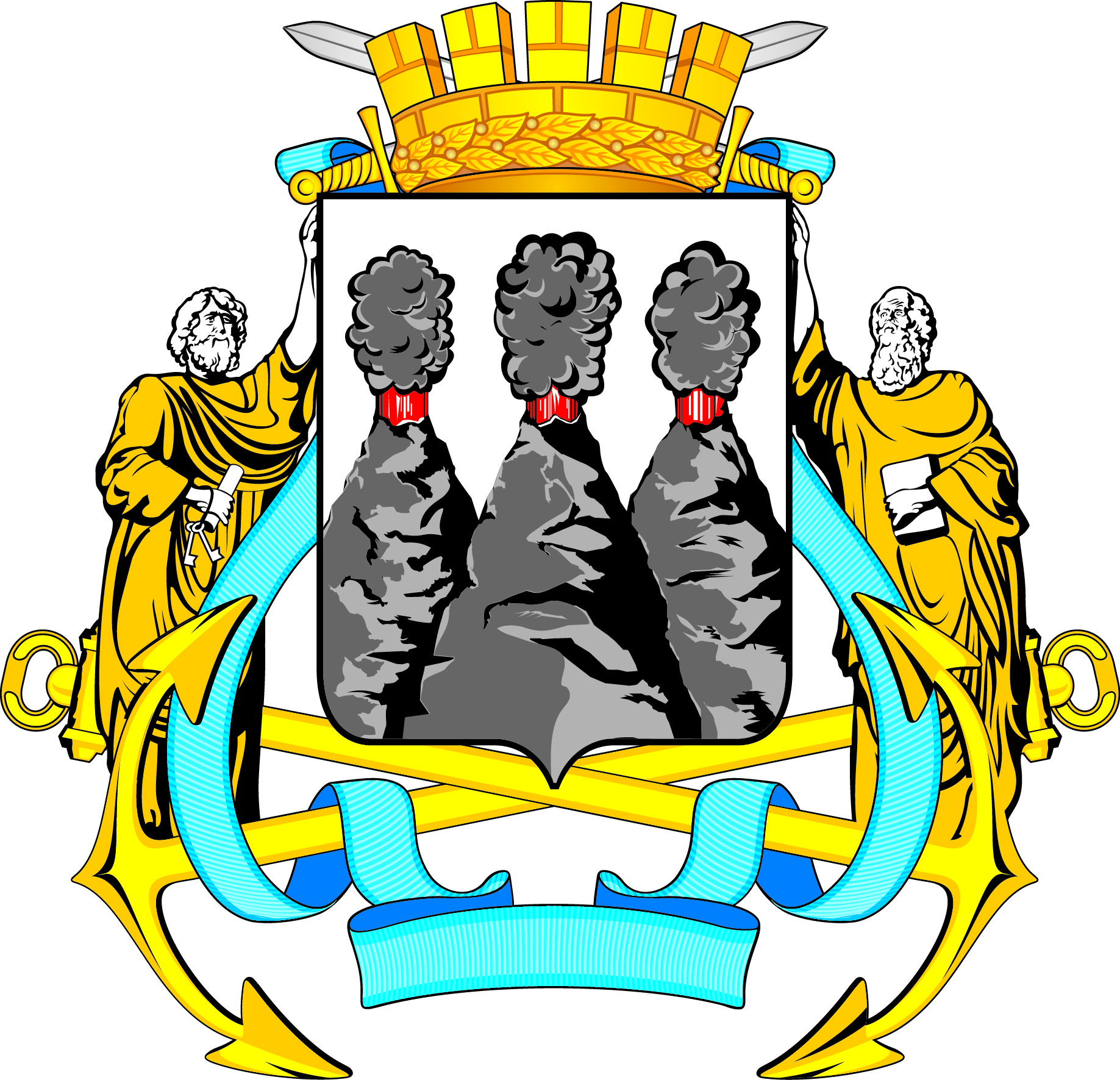 ГОРОДСКАЯ ДУМАПЕТРОПАВЛОВСК-КАМЧАТСКОГОГОРОДСКОГО ОКРУГАКОМИТЕТ ПО МЕСТНОМУ САМОУПРАВЛЕНИЮ И МЕЖНАЦИОНАЛЬНЫМ ОТНОШЕНИЯМ683000, г. Петропавловск-Камчатский, ул. Ленинская, д. 14, тел./факс (8-4152) 42-52-29, 
www.dumapk.ru, duma@dumapk.ru    683000, г. Петропавловск-Камчатский, ул. Ленинская, д. 14, тел./факс (8-4152) 42-52-29, 
www.dumapk.ru, duma@dumapk.ru    Председательствовал:Председательствовал:Председательствовал:Кирносенко А.В.-заместитель председателя Городской Думы Петропавловск-Камчатского городского округа (далее – Городская Дума), председатель Комитета по местному самоуправлению и межнациональным отношениям. Присутствовали: Присутствовали: Присутствовали: Агеев В.А.Гнездилов Д.А.--заместитель председателя Комитета Городской Думы             по местному самоуправлению и межнациональным отношениям, депутат Городской Думы  по избирательному округу № 5;заместитель председателя Комитета Городской Думы          по местному самоуправлению и межнациональным отношениям, член Комитета Городской Думы                    по молодежной политике, культуре, спорту и туризму;Смирнов С.И.-заместитель председателя Городской Думы, заместитель председателя Комитета Городской Думы по местному самоуправлению и межнациональным отношениям, председатель Комитета Городской Думы по социальной политике.Отсутствовали:Илюшин А.В.Кнерик В.А.Приглашенные:Баранова В.Г.Иванков Т.П.Катрук Т.О.Силинник П.А.------член Комитета Городской Думы по социальной политике, депутат Городской Думы по единому муниципальному избирательному округу;член Комитета Городской Думы по местному самоуправлению и межнациональным отношениям, депутат Городской Думы по единому муниципальному избирательному округу;редактор информационного агентства «Территория ДВ»консультант отдела аппарата Городской Думы по организационно-правовому обеспечению органов и депутатских объединений;заместитель руководителя аппарата Городской Думы - начальник юридического отдела;начальник Административно-контрольного управления администрации Петропавловск-Камчатского городского округа.Заместитель председателя Городской Думы Петропавловск-Камчатского городского округа, председатель Комитета по местному самоуправлению и межнациональным отношениямА.В. Кирносенко